The Endocrine SystemSketch the Major Endocrine glands the body and indicate which hormones they create.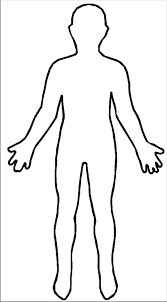 Model 1: Types of Glands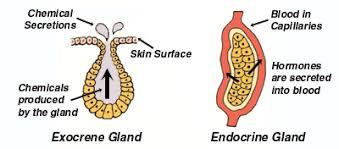 What are the two major groupings of glands in your body?
Where do exocrine glands secrete their product to? Where do endocrine glands secrete their products to?Which type of gland produces Hormones? Model 2: Types of hormones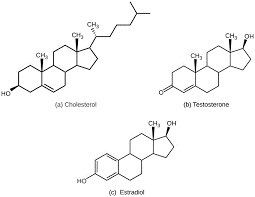 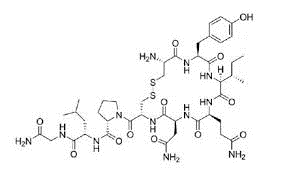 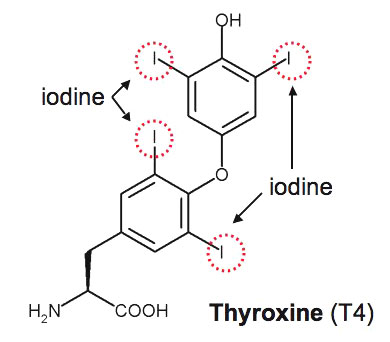 What are the three classifications of hormones?Which type of hormone is thyroid hormone?Polar Molecules have more Oxygen and Nitrogen in their structure. Is thyroid hormone polar or nonpolar?The Hypothalamic – Pituitary – Thyroid AxisModel 2: The Thyroid gland is able to regulate your body’s energy production in response to triggers such as stress and cold using a hormone cascade.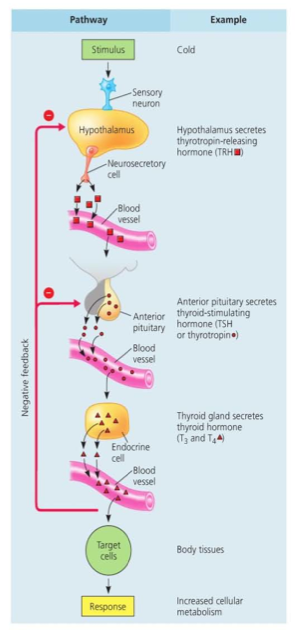 Thyroid Hormone ActionMODEL 3: Steroid or amino-acid hormone binding target cell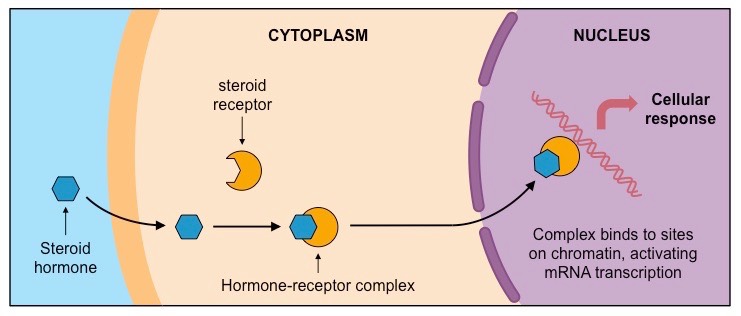 
Peptide Hormone binding target cell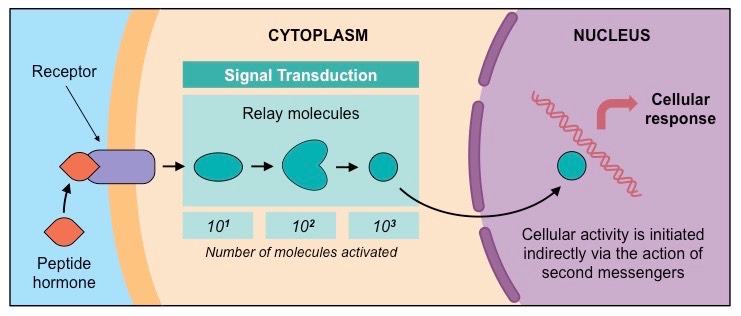 16. Which type of hormone cannot enter a cell without a receptor protein? Why?17. What happens in the cytoplasm for non-steroid proteins to the number of relay molecules?18. Why would steroid hormones be able to pass straight into a cell?19. Look back at the answer to number 6. How is thyroid hormone going to reach the nucleus?20. What is the response of thyroid hormone’s target cell going to be?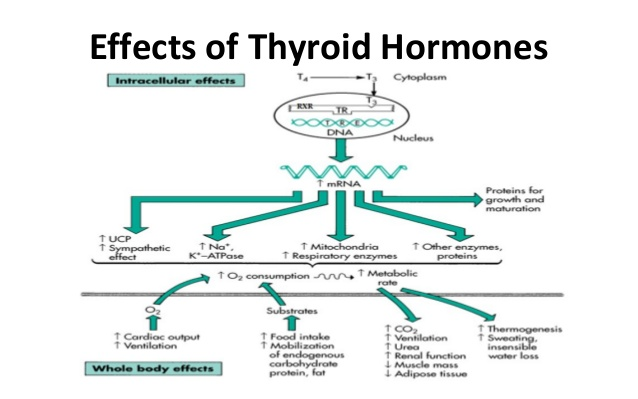 21. How does thyroid hormone response differ from that of the nervous system?22. Does thyroid hormone increase or decrease the following?Oxygen consumption _______   Metabolic Rate ______  Fat production ______  Heart Rate ________Heat production ________ Enzyme production ______   Muscle mass _______ 23. Hypothyroidism is underproduction of thyroid hormone. Predict symptoms of this based on the above information.Weight: 			Energy Levels: 			Digestion:Sensitivity to cold:		Heart rate and blood pressure:24. Why do you think thyroid medication takes several days to have an effect on a patient?25. Do you think uncontrolled hypothyroidism or hyperthyroidism would be more dangerous for your heart? Why